Ordförande	Sekreterare	Justerare	------------------------------	------------------------------	-------------------------------Charlott Jonsson Sörensson    Lotta Botö	Anna Haraldsen              Protokoll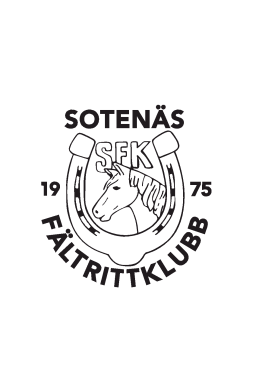                      Datum: 2014-09-09                     Tid: 18:00                     Plats: Klubbrummet                     Deltagare: Lena Wikström, Anna Haraldsen, Camilla Tynelius, Björn Knutsen, Cecilia Olsén, Charlott Jonsson Sörensson, Lotta Botö. Från Kommunen: Staffan Karlander              Protokoll                     Datum: 2014-09-09                     Tid: 18:00                     Plats: Klubbrummet                     Deltagare: Lena Wikström, Anna Haraldsen, Camilla Tynelius, Björn Knutsen, Cecilia Olsén, Charlott Jonsson Sörensson, Lotta Botö. Från Kommunen: Staffan Karlander              Protokoll                     Datum: 2014-09-09                     Tid: 18:00                     Plats: Klubbrummet                     Deltagare: Lena Wikström, Anna Haraldsen, Camilla Tynelius, Björn Knutsen, Cecilia Olsén, Charlott Jonsson Sörensson, Lotta Botö. Från Kommunen: Staffan Karlander              Protokoll                     Datum: 2014-09-09                     Tid: 18:00                     Plats: Klubbrummet                     Deltagare: Lena Wikström, Anna Haraldsen, Camilla Tynelius, Björn Knutsen, Cecilia Olsén, Charlott Jonsson Sörensson, Lotta Botö. Från Kommunen: Staffan KarlanderÄmneFöredragandeTid och karaktärÅtgärd/Protokoll (vem gör vad och när)1Mötets öppnandeCharlott förklarar mötet öppnat2Sekr. & justerareLotta, Anna3Dagordning4Uppföljning föregående protokollCecilia säger upp vårt telefonabonnemang som vi i dagsläget inte utnyttjar utan bara betalar för.Två hästar har köpts in till ridskoleverksamheten.5RapporteraAnläggningBjörnArbetet med nya sjukhagar samt rasthagar är igång. Förslag från anläggningsgruppen, bilaga 1, rapporter punkt 2:Styrelsen bifaller att privathästarnas vinterhagar 3, 4 och 5 delas i syfte att dräneras. Vi avvaktar färdigställande av vägen från kurvan till mötesplatsen då behovet att reparera taket i privathäststallet är akut och måste prioriteras högre. Vi beslutar att avvakta med beslut kring rapporter punkt 3 gällande värmefläkt/luftvärmepump då vi inväntar kompletterande information i frågan.Ridhusunderlag och konsultation:Styrelsen beslutar att ta hit entreprenören som utförde arbetet för rådgivning gällande hur vi ska få ordning på underlaget i ridhuset.bPersonalLena/KristerProblem har inkommit gällande vissa ridlektioner, personalansvarig i styrelsen informerar berörd personalFrågan om administrationen av LOK-stöd diskuterades och Staffan informerade om IdrottOnline och fördelarna med detta.Han undersöker möjligheten till att utbilda varje ridinstruktör i programmet. Han hälsar också att det blir mer bidrag att erhålla om man ansöker på rätt sätt, samt att om man kopplar ett konto till programmet och sköter redovisningen löpande så kommer även bidragen löpande. Arbetsbördan med medlemsregistret kan också minska.Styrelsen ser även över möjligheten att få ”nya” datorer till kontoret av Kommunen då de gör om sin maskinpark. cEkonomiStyrelsen ber Lisen om en delårsrapport inför nästa styrelsemöte. Styrelsen ser över möjligheten att registrera OCR nr för post- och bankgiro som sedan kan integreras i användandet av IdrottOnline.dMedlem & hyresgästCecilia Protokoll från stallmötet, bilaga 2:Lena informerar om att det är hon som ordnar vikarie då personalen är sjuk, och inte personalen själva. Styrelsen återkopplar till Lija gällande personalens arbetstider.Beslut om hage 1 bordläggs till nästa möte.I frågan om att låta hästarna springa in själva från hagen beslutar styrelsen efter att ha tagit del av personalens samt hästägarnas (som har jourerna) motiveringar i frågan att de ”gamla” hästarna kan släppas med tillägget att en skylt vid tillfället sätts upp vid stallets entré om ”Lösa hästar”, men att de nya hästarna som inte är vana vid detta även fortsättningsvis leds in och ut ur hagarna. Vad gäller ridleden är det Karin i egenskap av projektledare som meddelar när den kan börja användas.eRidskola/hästgruppAnna/Camilla/YvonneMinskande medlemmar?Vi ser en nedåtgående trend för antal nya elever och ser över administrationen kring intag.fUSOliviaInte närvarande6FrågoraCharlott Styrelsens arbete/ mobbing mm Vi arbetar fortsatt för att ta tag i problem med negativa krafter och förtydligar att mobbing inte är ok.bcd7Övriga frågorStaffan KarlanderStaffan erbjuder sig att sitta med första timmen på våra möten för att bistå med sina erfarenheter kring styrelsearbete.8Nästa möteTisdag 7 oktober kl.18:009Mötets avsl.Charlott förklarar mötet avslutat.